                                                                    Centrum voľného času, Slovenská 46, 056 01 Gelnica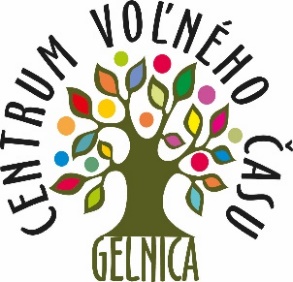                                                                         VÝSLEDKOVÁ  LISTINA                                                        ŠALIANSKY  MAŤKO  – OKRESNÉ KOLO	Dátum:  16. február 2024	Miesto: CVČ GelnicaI. kategória ( 2. – 3. ročník )II. kategória ( 4. – 5. ročník )III. kategória ( 6. – 7. ročník )V Gelnici, 16. 2. 2024									Mgr. Kamil Petrík											    CVČ Gelnica1.Adela MullerováZŠsMŠ Margecany2.Ivana GregováZŠsMŠ Veľký Folkmar3.Melánia BurkušováZŠ Gelnica3.Kristína MullerováZŠsMŠ Helcmanovce1.Benjamín PavlíkZŠ Jaklovce2.Natália MatijováZŠsMŠ Margecany3.Maximilán ErmZŠsMŠ Smolník1.Šimon PohlyZŠsMŠ Margecany2.Tamara JakubišinováZŠsMŠ Veľký Folkmar3.Michaela MatiašovskáZŠ Gelnica